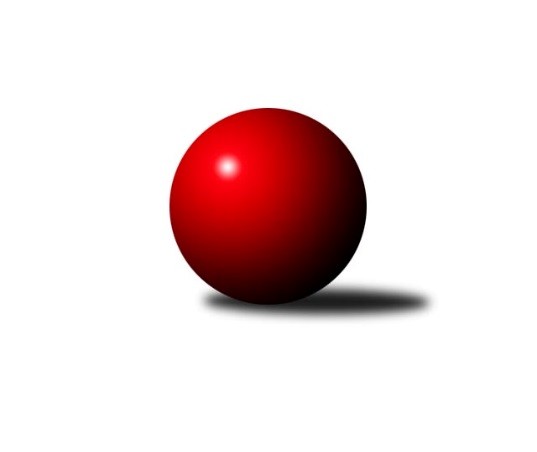 Č.20Ročník 2023/2024	24.3.2024Nejlepšího výkonu v tomto kole: 2802 dosáhlo družstvo: KK Moravská Slávia Brno BJihomoravský KP1 sever 2023/2024Výsledky 20. kolaSouhrnný přehled výsledků:TJ Slovan Ivanovice 	- TJ Sokol Husovice D	3:5	2487:2538	5.5:6.5	18.3.SKK Veverky Brno	- KK Moravská Slávia Brno C	4:4	2565:2535	5.0:7.0	20.3.KK Moravská Slávia Brno B	- KK Réna Ivančice 	5:3	2802:2656	8.0:4.0	20.3.KK Moravská Slávia Brno D	- SK Brno Žabovřesky 	7:1	2635:2543	7.0:5.0	22.3.KK Velen Boskovice 	- KK Slovan Rosice C	2:6	2482:2513	5.0:7.0	22.3.KK Blansko B	- SOS Židenice		dohrávka		26.3.Tabulka družstev:	1.	KK Moravská Slávia Brno B	20	17	0	3	113.5 : 46.5 	145.5 : 94.5 	 2627	34	2.	KK Réna Ivančice	20	15	1	4	111.0 : 49.0 	146.5 : 93.5 	 2589	31	3.	KK Blansko B	19	10	4	5	89.0 : 63.0 	119.5 : 108.5 	 2575	24	4.	KK Moravská Slávia Brno C	20	10	3	7	89.0 : 71.0 	122.0 : 118.0 	 2522	23	5.	SOS Židenice	19	11	0	8	73.5 : 78.5 	120.5 : 107.5 	 2509	22	6.	KK Velen Boskovice	20	9	2	9	82.0 : 78.0 	116.5 : 123.5 	 2588	20	7.	SK Brno Žabovřesky	20	9	2	9	81.0 : 79.0 	135.0 : 105.0 	 2591	20	8.	KK Moravská Slávia Brno D	20	9	0	11	89.0 : 71.0 	131.5 : 108.5 	 2591	18	9.	SKK Veverky Brno	20	8	2	10	80.0 : 80.0 	125.5 : 114.5 	 2561	18	10.	KK Slovan Rosice C	20	5	0	15	54.5 : 105.5 	101.0 : 139.0 	 2509	10	11.	TJ Slovan Ivanovice	20	5	0	15	47.0 : 113.0 	89.5 : 150.5 	 2444	10	12.	TJ Sokol Husovice D	20	4	0	16	42.5 : 117.5 	75.0 : 165.0 	 2298	8Podrobné výsledky kola:	 TJ Slovan Ivanovice 	2487	3:5	2538	TJ Sokol Husovice D	Jan Kučera	 	 197 	 207 		404 	 1:1 	 390 	 	201 	 189		Jakub Rauschgold	Pavel Lasovský ml.	 	 185 	 202 		387 	 0:2 	 442 	 	208 	 234		Tomáš Hudec	Pavel Pokorný	 	 197 	 214 		411 	 0:2 	 435 	 	208 	 227		Martin Gabrhel *1	Milan Svobodník	 	 204 	 199 		403 	 1:1 	 414 	 	199 	 215		Jan Veselovský	Zdeněk Čepička	 	 217 	 225 		442 	 1.5:0.5 	 438 	 	213 	 225		Tomáš Peřina	Bohuslav Orálek	 	 212 	 228 		440 	 2:0 	 419 	 	203 	 216		Martin Sedlákrozhodčí:  Vedoucí družstevstřídání: *1 od 61. hodu Robert PacalNejlepšího výkonu v tomto utkání: 442 kuželek dosáhli: Tomáš Hudec, Zdeněk Čepička	 SKK Veverky Brno	2565	4:4	2535	KK Moravská Slávia Brno C	Lubomír Böhm	 	 199 	 208 		407 	 0:2 	 426 	 	215 	 211		Petra Jeřábková	Jana Pavlů	 	 203 	 199 		402 	 0:2 	 445 	 	222 	 223		Petr Žažo	Radek Hnilička	 	 213 	 224 		437 	 2:0 	 399 	 	188 	 211		Filip Žažo	Tomáš Rak	 	 245 	 212 		457 	 2:0 	 370 	 	177 	 193		Zdeněk Ondráček	Petr Večeřa	 	 188 	 232 		420 	 0:2 	 448 	 	212 	 236		Romana Sedlářová	Martin Zubatý	 	 215 	 227 		442 	 1:1 	 447 	 	214 	 233		Zdeněk Žižlavskýrozhodčí: Pavel MedekNejlepší výkon utkání: 457 - Tomáš Rak	 KK Moravská Slávia Brno B	2802	5:3	2656	KK Réna Ivančice 	Štěpán Večerka	 	 268 	 242 		510 	 2:0 	 454 	 	245 	 209		Tomáš Buršík	Ondřej Němec	 	 248 	 266 		514 	 2:0 	 429 	 	192 	 237		Tomáš Řihánek	Veronika Semmler	 	 222 	 223 		445 	 1:1 	 446 	 	217 	 229		Pavel Harenčák	Dalibor Lang *1	 	 190 	 190 		380 	 0:2 	 434 	 	208 	 226		Eduard Kremláček	Petr Lang	 	 242 	 229 		471 	 1:1 	 499 	 	240 	 259		Jaroslav Mošať	Ivo Hostinský	 	 245 	 237 		482 	 2:0 	 394 	 	214 	 180		Luděk Kolářrozhodčí:  Vedoucí družstevstřídání: *1 od 51. hodu Jan BernatíkNejlepší výkon utkání: 514 - Ondřej Němec	 KK Moravská Slávia Brno D	2635	7:1	2543	SK Brno Žabovřesky 	Radka Šindelářová	 	 251 	 204 		455 	 2:0 	 399 	 	197 	 202		Eduard Ostřížek	Michaela Šimková	 	 204 	 228 		432 	 1:1 	 404 	 	212 	 192		Vladimír Vondráček	František Kramář	 	 214 	 227 		441 	 2:0 	 431 	 	210 	 221		Oldřich Šikula	František Kellner	 	 207 	 226 		433 	 0:2 	 481 	 	241 	 240		Richard Coufal	Roman Janderka	 	 214 	 210 		424 	 1:1 	 398 	 	183 	 215		Petr Kouřil	Tereza Nová	 	 232 	 218 		450 	 1:1 	 430 	 	198 	 232		Milan Hepnárekrozhodčí:  Vedoucí družstevNejlepší výkon utkání: 481 - Richard Coufal	 KK Velen Boskovice 	2482	2:6	2513	KK Slovan Rosice C	Antonín Pitner	 	 215 	 195 		410 	 0:2 	 469 	 	241 	 228		Petr Vaňura	Michal Švéda	 	 189 	 237 		426 	 2:0 	 359 	 	161 	 198		Roman Rychtárik	Petr Pitner	 	 200 	 180 		380 	 1:1 	 392 	 	217 	 175		Jakub Klištinec	František Ševčík	 	 225 	 193 		418 	 1:1 	 434 	 	217 	 217		Petr Mecerod	Petr Michálek	 	 219 	 207 		426 	 1:1 	 392 	 	184 	 208		Alena Bružová	Tomáš Sychra	 	 211 	 211 		422 	 0:2 	 467 	 	232 	 235		Magda Winterovározhodčí: Jindřiška KlimešováNejlepší výkon utkání: 469 - Petr VaňuraPořadí jednotlivců:	jméno hráče	družstvo	celkem	plné	dorážka	chyby	poměr kuž.	Maximum	1.	Ondřej Němec 	KK Moravská Slávia Brno B	474.14	316.5	157.6	2.6	7/8	(522)	2.	Jaroslav Mošať 	KK Réna Ivančice 	459.97	308.3	151.7	2.9	7/8	(499)	3.	Ilona Olšáková 	KK Moravská Slávia Brno B	453.90	306.3	147.6	2.9	7/8	(483)	4.	Richard Coufal 	SK Brno Žabovřesky 	448.73	306.6	142.1	3.8	8/8	(481)	5.	Milan Hepnárek 	SK Brno Žabovřesky 	447.94	306.3	141.6	6.5	8/8	(483)	6.	Petr Michálek 	KK Velen Boskovice 	444.16	296.8	147.4	5.3	8/9	(516)	7.	Miroslav Flek 	KK Blansko B	443.56	300.5	143.0	3.6	8/8	(510)	8.	Soňa Lahodová 	SOS Židenice	443.22	300.6	142.6	2.9	5/7	(483)	9.	Oldřich Šikula 	SK Brno Žabovřesky 	442.97	299.5	143.4	4.5	7/8	(494)	10.	Martin Zubatý 	SKK Veverky Brno	442.53	300.3	142.2	6.5	8/9	(486)	11.	Ladislav Novotný 	KK Blansko B	441.49	299.2	142.3	4.8	8/8	(496)	12.	Tomáš Buršík 	KK Réna Ivančice 	441.31	307.2	134.1	3.9	7/8	(471)	13.	Tomáš Čech 	KK Réna Ivančice 	440.50	306.8	133.7	5.6	7/8	(476)	14.	Antonín Pitner 	KK Velen Boskovice 	440.33	301.7	138.6	5.9	8/9	(490)	15.	Tereza Nová 	KK Moravská Slávia Brno D	440.15	304.8	135.3	6.0	8/8	(489)	16.	Tomáš Rak 	SKK Veverky Brno	439.79	296.2	143.6	4.6	8/9	(491)	17.	Veronika Semmler 	KK Moravská Slávia Brno B	438.57	302.6	135.9	3.9	7/8	(465)	18.	Josef Kotlán 	KK Blansko B	438.10	302.0	136.1	4.0	8/8	(490)	19.	František Kellner 	KK Moravská Slávia Brno D	437.99	302.6	135.4	6.0	8/8	(509)	20.	František Kramář 	KK Moravská Slávia Brno D	434.93	301.0	133.9	5.7	8/8	(501)	21.	Eduard Kremláček 	KK Réna Ivančice 	434.60	300.9	133.7	6.9	8/8	(461)	22.	Jiří Kraus 	KK Moravská Slávia Brno D	434.18	302.6	131.6	8.0	6/8	(487)	23.	Jana Fialová 	KK Velen Boskovice 	433.63	293.9	139.8	5.1	8/9	(467)	24.	Pavel Pokorný 	TJ Slovan Ivanovice 	433.13	301.5	131.7	6.7	8/9	(483)	25.	Ivo Hostinský 	KK Moravská Slávia Brno B	433.00	299.3	133.7	5.4	7/8	(482)	26.	Roman Janderka 	KK Moravská Slávia Brno D	432.49	293.6	138.9	5.1	7/8	(472)	27.	Petr Žažo 	KK Moravská Slávia Brno C	432.28	298.4	133.9	6.2	9/9	(481)	28.	Lubomír Böhm 	SKK Veverky Brno	430.89	299.2	131.7	5.7	7/9	(469)	29.	Petr Večeřa 	SKK Veverky Brno	430.70	295.2	135.5	3.9	9/9	(457)	30.	Jiří Krev 	SOS Židenice	430.40	297.3	133.1	8.1	7/7	(474)	31.	Petr Papoušek 	KK Velen Boskovice 	429.76	298.6	131.1	6.0	9/9	(455)	32.	Petr Vaňura 	KK Slovan Rosice C	428.62	293.3	135.3	7.4	9/9	(491)	33.	Petra Jeřábková 	KK Moravská Slávia Brno C	428.09	295.9	132.2	5.8	9/9	(508)	34.	Vít Janáček 	KK Blansko B	427.70	297.8	130.0	9.0	8/8	(488)	35.	Dalibor Lang 	KK Moravská Slávia Brno B	427.46	299.6	127.9	9.1	8/8	(462)	36.	Petr Ševčík 	KK Velen Boskovice 	426.81	298.3	128.5	7.1	6/9	(472)	37.	Petr Lang 	KK Moravská Slávia Brno B	426.36	301.2	125.1	9.6	7/8	(477)	38.	Petr Woller 	SOS Židenice	426.13	295.4	130.8	5.9	7/7	(478)	39.	Magda Winterová 	KK Slovan Rosice C	425.57	290.4	135.1	6.1	9/9	(484)	40.	Petr Kouřil 	SK Brno Žabovřesky 	425.23	295.8	129.4	7.0	8/8	(474)	41.	Martina Prachařová 	KK Moravská Slávia Brno C	424.94	292.9	132.0	7.6	8/9	(485)	42.	Radka Šindelářová 	KK Moravská Slávia Brno D	424.84	293.0	131.9	5.8	7/8	(482)	43.	Tomáš Sychra 	KK Velen Boskovice 	424.82	298.7	126.1	7.0	7/9	(478)	44.	Karel Kolařík 	KK Blansko B	424.59	290.5	134.0	8.4	7/8	(474)	45.	Petr Pokorný 	TJ Slovan Ivanovice 	424.48	294.2	130.3	8.2	7/9	(476)	46.	Michal Švéda 	KK Velen Boskovice 	423.18	299.6	123.6	10.9	7/9	(464)	47.	Filip Žažo 	KK Moravská Slávia Brno C	422.80	294.7	128.1	7.6	9/9	(464)	48.	Luděk Kolář 	KK Réna Ivančice 	422.24	295.7	126.5	7.6	8/8	(444)	49.	František Ševčík 	KK Velen Boskovice 	421.81	291.3	130.5	6.1	6/9	(469)	50.	Ladislav Majer 	SOS Židenice	421.28	294.4	126.8	6.0	6/7	(463)	51.	Jana Pavlů 	SKK Veverky Brno	421.19	294.5	126.7	7.7	8/9	(471)	52.	Radek Hnilička 	SKK Veverky Brno	420.49	290.6	129.9	8.4	9/9	(460)	53.	Vladimír Vondráček 	SK Brno Žabovřesky 	418.71	289.1	129.6	8.2	7/8	(439)	54.	Petr Mecerod 	KK Slovan Rosice C	416.68	296.6	120.1	10.7	6/9	(497)	55.	Martin Sedlák 	TJ Sokol Husovice D	416.56	292.6	124.0	8.0	6/8	(447)	56.	Ivana Majerová 	SOS Židenice	416.00	290.9	125.1	9.3	6/7	(452)	57.	Robert Pacal 	TJ Sokol Husovice D	413.46	287.7	125.8	8.1	7/8	(470)	58.	Pavlína Březinová 	KK Moravská Slávia Brno C	411.35	289.2	122.2	9.9	6/9	(457)	59.	Zdeněk Čepička 	TJ Slovan Ivanovice 	411.24	289.1	122.2	8.7	9/9	(448)	60.	Alena Bružová 	KK Slovan Rosice C	410.79	282.2	128.6	8.8	7/9	(442)	61.	Pavel Suchan 	SOS Židenice	410.53	291.5	119.0	8.5	5/7	(463)	62.	Roman Rychtárik 	KK Slovan Rosice C	409.53	280.7	128.9	10.6	9/9	(457)	63.	Bohuslav Orálek 	TJ Slovan Ivanovice 	407.76	285.1	122.7	10.2	8/9	(479)	64.	Zdeněk Ondráček 	KK Moravská Slávia Brno C	403.15	292.8	110.4	12.4	9/9	(475)	65.	Tomáš Hudec 	TJ Sokol Husovice D	401.53	281.5	120.0	10.9	8/8	(471)	66.	Eduard Ostřížek 	SK Brno Žabovřesky 	400.47	288.2	112.2	9.9	8/8	(433)	67.	Stanislav Beran 	SKK Veverky Brno	400.41	282.7	117.7	10.1	7/9	(438)	68.	Milan Svobodník 	TJ Slovan Ivanovice 	398.64	284.3	114.4	10.1	7/9	(431)	69.	Radim Pytela 	TJ Slovan Ivanovice 	397.38	287.5	109.9	10.9	8/9	(430)	70.	Věra Matevová 	SOS Židenice	374.89	273.0	101.9	11.0	5/7	(423)	71.	Pavel Lasovský  ml.	TJ Slovan Ivanovice 	374.50	267.5	107.0	12.4	6/9	(425)	72.	Klaudie Kittlerová 	TJ Sokol Husovice D	348.00	253.5	94.5	15.1	6/8	(416)		Marek Černý 	SK Brno Žabovřesky 	446.00	295.0	151.0	6.0	1/8	(446)		Pavel Mecerod 	KK Slovan Rosice C	441.82	307.8	134.0	7.1	4/9	(498)		Zdeněk Kouřil 	SK Brno Žabovřesky 	441.13	303.5	137.6	7.9	4/8	(463)		Ladislav Musil 	KK Blansko B	436.50	313.0	123.5	9.5	2/8	(450)		Pavel Harenčák 	KK Réna Ivančice 	434.89	302.1	132.8	8.1	5/8	(454)		Michaela Šimková 	KK Moravská Slávia Brno D	434.00	302.0	132.0	6.3	1/8	(462)		Dan Šrámek 	KK Slovan Rosice C	434.00	311.0	123.0	14.0	1/9	(434)		Romana Sedlářová 	KK Moravská Slávia Brno C	432.33	292.8	139.5	5.7	3/9	(460)		Tomáš Peřina 	TJ Sokol Husovice D	430.98	303.7	127.3	6.7	4/8	(486)		Martin Gabrhel 	TJ Sokol Husovice D	427.50	295.5	132.0	7.0	2/8	(455)		Jan Veselovský 	TJ Sokol Husovice D	427.48	299.1	128.4	8.8	4/8	(461)		Alfréd Peřina 	KK Slovan Rosice C	427.00	290.5	136.5	7.0	4/9	(482)		Tomáš Řihánek 	KK Réna Ivančice 	420.45	289.9	130.6	7.6	5/8	(440)		Milan Čech 	KK Slovan Rosice C	417.17	294.7	122.5	9.2	4/9	(446)		Štěpán Večerka 	KK Moravská Slávia Brno B	416.83	288.5	128.3	7.7	2/8	(510)		Jan Bernatík 	KK Moravská Slávia Brno D	416.57	293.9	122.6	7.2	5/8	(470)		Jan Kotouč 	KK Blansko B	416.37	292.4	124.0	10.9	5/8	(451)		Radim Jelínek 	SK Brno Žabovřesky 	416.00	305.0	111.0	7.0	2/8	(450)		Jiří Kisling 	KK Moravská Slávia Brno D	415.04	285.7	129.3	9.5	4/8	(443)		Zdeněk Žižlavský 	KK Moravská Slávia Brno C	411.94	294.3	117.7	7.2	4/9	(447)		Markéta Smolková 	TJ Sokol Husovice D	404.00	290.5	113.5	12.3	4/8	(459)		Martin Cihlář 	KK Blansko B	403.49	281.1	122.4	8.4	5/8	(437)		Jan Kučera 	TJ Slovan Ivanovice 	401.09	290.7	110.4	13.2	5/9	(441)		Miroslav Oujezdský 	KK Moravská Slávia Brno B	401.00	292.0	109.0	10.0	1/8	(401)		Adam Šoltés 	KK Slovan Rosice C	399.17	286.0	113.2	9.5	3/9	(427)		Renata Binková 	SOS Židenice	397.20	275.5	121.7	7.7	2/7	(407)		Jakub Klištinec 	KK Slovan Rosice C	392.00	267.0	125.0	11.0	1/9	(392)		Pavel Medek 	SKK Veverky Brno	392.00	270.0	122.0	10.0	1/9	(392)		Jaromíra Čáslavská 	SKK Veverky Brno	390.00	274.0	116.0	4.0	1/9	(390)		Petr Pitner 	KK Velen Boskovice 	388.50	287.0	101.5	13.0	1/9	(397)		Karel Šustek 	KK Réna Ivančice 	380.82	273.2	107.6	10.7	4/8	(424)		Pavel Lasovský 	TJ Slovan Ivanovice 	376.00	257.0	119.0	17.0	1/9	(376)		Karel Gabrhel 	TJ Sokol Husovice D	368.75	269.5	99.3	13.5	4/8	(398)		Jakub Rauschgold 	TJ Sokol Husovice D	363.84	261.4	102.4	16.4	5/8	(405)		Jiří Vítek 	TJ Sokol Husovice D	336.93	254.2	82.7	18.9	5/8	(374)		Kristyna Piternová 	TJ Sokol Husovice D	301.60	224.0	77.6	22.8	5/8	(361)Sportovně technické informace:Starty náhradníků:registrační číslo	jméno a příjmení 	datum startu 	družstvo	číslo startu27279	Jakub Klištinec	22.03.2024	KK Slovan Rosice C	1x17877	Štěpán Večerka	20.03.2024	KK Moravská Slávia Brno B	2x
Hráči dopsaní na soupisku:registrační číslo	jméno a příjmení 	datum startu 	družstvo	Program dalšího kola:21. kolo26.3.2024	út	18:00	KK Blansko B - SOS Židenice (dohrávka z 20. kola)	2.4.2024	út	17:00	SOS Židenice - KK Slovan Rosice C	3.4.2024	st	18:00	KK Moravská Slávia Brno C - TJ Slovan Ivanovice 	3.4.2024	st	19:00	TJ Sokol Husovice D - KK Moravská Slávia Brno B	4.4.2024	čt	17:00	SK Brno Žabovřesky  - SKK Veverky Brno	5.4.2024	pá	17:00	KK Réna Ivančice  - KK Blansko B	5.4.2024	pá	17:30	KK Moravská Slávia Brno D - KK Velen Boskovice 	Nejlepší šestka kola - absolutněNejlepší šestka kola - absolutněNejlepší šestka kola - absolutněNejlepší šestka kola - absolutněNejlepší šestka kola - dle průměru kuželenNejlepší šestka kola - dle průměru kuželenNejlepší šestka kola - dle průměru kuželenNejlepší šestka kola - dle průměru kuželenNejlepší šestka kola - dle průměru kuželenPočetJménoNázev týmuVýkonPočetJménoNázev týmuPrůměr (%)Výkon10xOndřej NěmecMS Brno B51411xOndřej NěmecMS Brno B117.345141xŠtěpán VečerkaMS Brno B5101xŠtěpán VečerkaMS Brno B116.435105xJaroslav MošaťIvančice 4997xJaroslav MošaťIvančice 113.924991xIvo HostinskýMS Brno B4821xPetr VaňuraRosice C112.434693xRichard CoufalŽabovřesky4811xMagda WinterováRosice C111.954672xPetr LangMS Brno B4712xIvo HostinskýMS Brno B110.04482